附件1中国非公立医疗机构协会互联网医疗健康分会2020年学术年会暨“互联网+慢病防控+藏药发展”联席会议参会回执请参会人员认真填写参会回执，通过扫描下方二维码进行报名缴费，并于12月10日前将参会回执通过电话、微信、短信等方式反馈至会议联系人。会议联系人：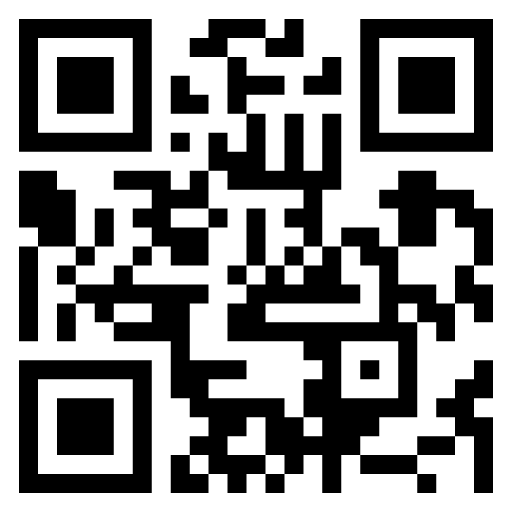 会议报名及申请委员候选人咨询：严未名 13701902729                          会议报名及订房：陈杨炎 13681956676联系邮箱：2914079001@qq.com单位名称姓  名职务/职称手  机邮     箱酒店预订：□ 需要      □12月15日      □12月16日      □ 不需要酒店预订：□ 需要      □12月15日      □12月16日      □ 不需要酒店预订：□ 需要      □12月15日      □12月16日      □ 不需要酒店预订：□ 需要      □12月15日      □12月16日      □ 不需要